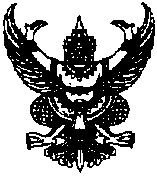 ที่  ศธ ๐๒๑๐.๖๐๐๕/๔๗๖      					 กศน.อำเภอทรายมูล  ตำบลทรายมูล           อำเภอทรายมูล จังหวัดยโสธร                 ๓๕๑๗๐                 ๑๗  กรกฎาคม  ๒๕๖๓เรื่อง   รายงานความคืบหน้าการดำเนินการขับเคลื่อนหลักสูตรด้านการทุจริตศึกษา ประจำปีงบประมาณ ๒๕๖๓เรียน   ผู้อำนวยการ สำนักงาน กศน.จังหวัดยโสธรอ้างถึง หนังสือสำนักงาน กศน.จังหวัดยโสธร ที่ ศธ ๐๒๑๐.๖๐/๙๑๔ ลงวันที่ ๑๖ กรกฎาคม ๒๕๖๓สิ่งที่ส่งมาด้วย  	๑.แบบรายงานความคืบหน้าการดำเนินการขับเคลื่อนหลักสูตรด้านการทุจริตศึกษา   ประจำปีงบประมาณ ๒๕๖๓     				จำนวน	๑   ฉบับตามหนังสือที่อ้างถึง สำนักงาน กศน.จังหวัดยโสธร ขอให้สถานศึกษาทุกแห่งในสังกัดรายงานความคืบหน้าการดำเนินการขับเคลื่อนหลักสูตรด้านการทุจริตศึกษา ประจำปีงบประมาณ ๒๕๖๓นั้น		บัดนี้ กศน.อำเภอทรายมูล ได้ดำเนินการเรียบร้อยแล้ว ตามเอกสารที่แนบมาพร้อมนี้		 จึงเรียนมาเพื่อโปรดทราบ                 ขอแสดงความนับถือ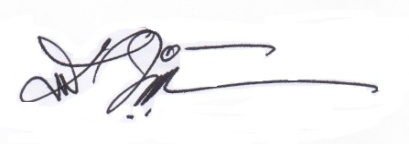                (นางมาลี  พิญญศักดิ์)             ผู้อำนวยการ กศน. อำเภอทรายมูลกลุ่มงานจัดการศึกษานอกระบบและการศึกษาตามอัธยาศัยโทรศัพท์ ๐๔๕–๗๘๗๑๖๓โทรสาร	 ๐๔๕–๗๘แบบรายงานความคืบหน้าการดำเนินการขับเคลื่อนหลักสูตรด้านการทุจริตศึกษา ประจำปีงบประมาณ ๒๕๖๓หน่วยงาน กศน.อำเภอทรายมูล  สังกัด กศน.จังหวัดยโสธรหลักสูตร หลักสูตรการศึกษาขั้รฐาน(รายวิชาเพิ่มเติมการป้องกันการทุจริต           ผู้รายงาน  นางสาวกิ่งแก้ว  สืบสุวรรณ์                      หมายเลขโทรศัพท์ 089-2839512                    												      อีเมลล์ kingkaew 2524@hotmail.comลำดับที่การดำเนินการกลุ่มเป้าหมายระยะเวลาดำเนินการผลการดำเนินการปัญหา/อุปสรรคข้อเสนอแนะหมายเหตุ1ลงทะเบียนเรียนในภาคเรียนที่ 1/2562นักศึกษาระดับ ม.ปลาย235 คนภาคเรียนที่ 1/2562เข้าสอบ 233 คนขาดสอบ 2 คนไม่มีไม่มี